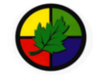 Field of EnquiryBeliefs and ValuesLiving Religious TraditionsShared Human ExperienceSearch for Personal MeaningField of EnquiryKnowing about and understanding religions and world viewsKnowing about and understanding religions and world viewsExpressing and communicating ideas related to religions and world viewsExpressing and communicating ideas related to religions and world viewsEYFSExpress a point of viewShow an interest in different ways of lifeRecognise that people have different beliefsEngage in non-fiction booksDevelop positive attitudes about the differences between people Understand that some places are special to some members of the communityDevelop their sense of responsibility and sense of a communitySee themselves as a valuable individualAsk questionsYear 1: What do people say about God?Give an example of a key belief and/or a religious storyGive an example of a core value or commitmentUse some religious words and phrases to recognise and name features of religious traditionsTalk about the way that religious beliefs might influence the way a person behavesNotice and show curiosity about people and how they live their livesAsk questionsYear 2: How do we respond to the things that really matter?Retell and suggest meanings for religious stories and/or beliefsUse some religious words and phrases when talking about beliefs and valuesIdentify and describe how religion is expressed in different waysSuggest the symbolic meaning of imagery and actionsIdentify things that influence a person’s sense of identity and belongingAsk relevant questionsTalk about their own identity and valuesYear 3: Who should we follow?Show awareness of similarities in religionsIdentify beliefs and values contained within a story/teachingIdentify the impact religion has on a believerIdentify how religion is expressed in different waysUse religious terms to describe how people might express their beliefsDescribe how some people, events and sources of wisdom have influenced and inspired othersIn relation to matters of right and wrong, recognise their own and others’ valuesDiscuss own questions and responses related to the question ‘who should we follow – and why?’Year 4: How should we live our lives?Describe what a believer might  learn from a religious teaching/storyMake links between ideas about morality and sources of authorityDescribe the impact religion has on believers’ livesExplain the deeper meaning and symbolism for specific religious practicesConsider the range of beliefs, values and lifestyles that exist in societyDiscuss how people make decisions about how to live their livesReflect on their own personal sources of wisdom and authorityYear 5: Where can we find guidance about how to liveMake links between beliefs and sacred texts, including how and why religious sources are used to teach and guide believersExplain the impact of beliefs and values – including reasons for diversityExplain differing forms of expression and why these might be usedDescribe diversity of religious practices and lifestyle within the religious traditionInterpret the deeper meaning of symbolism – contained in stories, images and actionsExplain (with appropriate examples) where people might seek wisdom and guidanceConsider the role of rules and guidance in uniting communitiesDiscuss and debate the sources of guidance available to themConsider the value of differing sources of guidanceYear 6: Is life like aAnalyse beliefs, teachings and values and how they are linkedExplain how the beliefs and values of a religious tradition might guide a believer through the journey of lifeExplain the impact of beliefs, values and practices – including differences between and within religious traditionsUse developing religious vocabulary to describe and show understanding of religious traditions, including practices, rituals and experiencesExplain differing ideas about religious expressionConsider what makes us human – in terms of our beliefs and values, relationships with others and sense of identity and belongingDiscuss how people change during the journey of lifeRaise, discuss and debate questions about identity, belonging, meaning, purpose, truth, values and commitmentsDevelop own views and ideas in response to learningDemonstrate increasing self- awareness in their own personal development